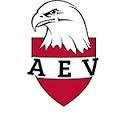 Ein Rücktritt aus dem Kurs ist nur noch mit einem ärztlichen Attest möglich. Das ärztliche Attest ist mit der Abmeldung unaufgefordert an den AEV zu senden.Der Verein übernimmt keine Haftung für jegliche gesundheitliche oder körperliche SchädenPersönliche AngabenPersönliche AngabenPersönliche AngabenAngaben zum KindAngaben zum KindAngaben zum KindAngaben zum KindAngaben zum KindVornameVornameVornameVornameNachnameNachnameNachnameNachnameTelefonnummerAlterAlterAlterE-MailAnfängerAnfängerAnfängerAdresseFortgeschrittenFortgeschrittenFortgeschrittenPLZORTORTUnterschriftWien, amWien, amWien, am